Agenda for Board of Directors Meeting – June 14, 2019 11 am – 2 pmRaleigh, NC (NCDPI)  President’s Welcome/Sign-In/Introductions -- Thanks to Host & Partners (5 minutes)Treasurer’s Report:  Richard Armstrong (10 minutes)	Reimbursements/Today’s meeting expenses/	Budgetary Concerns/Dues, etc.Reflection & Feedback from Spring 2019 Conference (30 minutes)Preliminary Planning for Spring 2020 Conference (30 minutes)Lunch & Meet (60 Minutes)Updates/reminders from DPI Representative (30 minutes)Districts Report Out: (15 minutes)Future Board of Directors’ Meeting: Good of the Order:    Official Website;   ncaaed.weebly.comAlternative Education     is not      an Alternative to Education.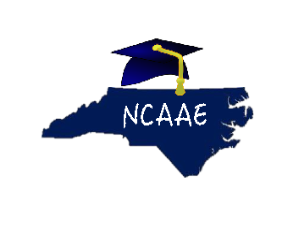 